Об утверждении Положения об организации снабжения населения твердым топливом (дровами) в сельском поселении Темясовский сельсовет муниципального района Баймакский район РБВ целях обеспечения населения, проживающего в жилых домах с печным отоплением, твердым топливом (дровами), в соответствии с нормами Федерального закона от 06.10.2003 № 131-ФЗ «Об общих принципах организации местного самоуправления в Российской Федерации», постановляет:1.	Утвердить прилагаемое Положение об организации снабжения населения твердым топливом (дровами) в сельском поселении Темясовский сельсовет муниципального района Баймакский район РБ (приложение).2.	Настоящее постановление вступает в силу после его официального опубликования. Зам.главы сельского поселения                        А.А. КазакбаевПриложение к постановлению от 12.07.2021 № 41Положение об организации снабжения населения твердым топливом (дровами) в сельском поселении Темясовский сельсовет муниципального района Баймакский район РБ1. Общие положения 1.1.	Настоящее Положение об организации снабжения населения твердым топливом (дровами) (далее - Положение) разработано в целях организации и обеспечения твердым топливом (дровами) (далее - топливом) населения в сельском поселении Темясовский сельсовет муниципального района Баймакский район РБ, проживающего в жилых помещениях с печным отоплением. 1.2.	Периодом снабжения граждан топливом является календарный год. 1.3.	Непосредственное снабжение топливом населения, проживающего в жилых помещениях многоквартирных домов или жилых домах с печным отоплением, осуществляет продавец твердого топлива. 2. Основные принципы отношений
в сфере снабжения населения топливом   2.1.	Основными принципами отношений в сфере снабжения населения топливом являются: 2.1.1.	обеспечение снабжения населения топливом надлежащего качества в необходимых объемах; 2.1.2.	обеспечение доступности топлива для населения. 3. Организация отношений в сфере снабжения населения топливом 3.1.	Администрация сельского поселения Темясовский сельсовет муниципального района Баймакский район РБ осуществляет следующие полномочия по организации снабжения населения топливом: 3.1.1.	осуществляет мониторинг экономического и технического характера относительно деятельности всех участников процесса снабжения населения топливом; 3.1.2.	утверждает списки продавцов, осуществляющих реализацию твердого топлива населению; 3.1.3.	публикует на официальном сайте муниципального образования информацию о продавцах твердого топлива, осуществляющих обеспечение населения топливом, о порядке снабжения населения топливом и ценах на него; 3.1.4.    контролирует бесперебойность снабжения населения топливом. 3.2.	В рамках осуществления своих полномочий Администрация сельского поселения Темясовский сельсовет муниципального района Баймакский район РБ вправе: 3.2.1. запрашивать и получать от продавцов твердого топлива информацию, необходимую для осуществления своих полномочий в соответствии с настоящим Положением; 3.2.2. оказывать содействие в деятельности продавцов твердого топлива, с соблюдением законодательства о защите конкуренции.3.3.  Продавцы твердого топлива осуществляют следующие функции по организации снабжения населения топливом на территории сельского поселения Темясовский сельсовет муниципального района Баймакский район РБ: 3.3.1.	разрабатывают и представляют расчетные материалы с учетом затрат по приобретению, доставке и реализации со склада  твердого топлива для населения; 3.3.2.	заключают договоры с физическими и юридическими лицами с целью снабжения населения поселения твердым топливом (дровами); 3.3.3.	реализуют населению топливо по ценам, не выше утвержденных Государственным комитетом РБ по тарифам предельных максимальных розничных цен на виды твердого топлива, реализуемого населению Республики Башкортостан, проживающему в домах с печным отоплением.4. Стоимость топлива 4.1.	Предельные максимальные цены на твердое топливо устанавливаются Государственным комитетом РБ по тарифам. 4.2.	Размер платы за доставку топлива к месту, указанному потребителем, устанавливается по соглашению потребителя и исполнителя услуги. 5. Норматив потребления твердого топлива 5.1.	Количество поставки топлива населению, проживающему в жилых помещениях (жилых домах) с печным отоплением, определяется в пределах норматива потребления твердого топлива 6. Организация снабжения населения твердым топливом 6.1.	Для покупки (выписки) топлива в пределах норматива потребления коммунальной услуги по отоплению граждане представляют в адрес продавца твердого топлива следующие документы: 6.1.1.	паспорт гражданина Российской Федерации или иной документ, подтверждающий регистрацию гражданина по месту пребывания на территории сельского поселения Темясовский сельсовет муниципального района Баймакский район РБ.6.1.2.	технический паспорт на жилое помещение многоквартирного дома или жилой дом; при отсутствии технического паспорта - документы, подтверждающие площадь жилого помещения (жилого дома).6.2.	Право выписки топлива предоставляется: 6.2.1.	собственникам или нанимателям жилого помещения (жилого дома) с печным отоплением, либо лицу, проживающему по данному адресу (члену семьи собственника или нанимателя); 6.2.2. социальному работнику при предъявлении паспорта и удостоверения социального работника, доверенности; 6.2.3.	доверенному лицу, при наличии доверителя, доверенности. 6.3.	При обращении граждан в адрес продавца твердого топлива на каждое жилое помещение и жилой дом (домовладение) рекомендуется оформлять карточку учета (в электронном виде), в которой указываются следующие данные: паспортные данные собственника (нанимателя) жилья;  адрес; отапливаемая площадь жилого помещения многоквартирного дома или жилого дома; полагающееся количество твердого топлива согласно установленному нормативу потребления коммунальной услуги по отоплению; вид (марка) и количество фактически отпущенного топлива в натуральном выражении. 6.4.	Доставка топлива до места проживания граждан осуществляется либо транспортом продавца твердого топлива, либо собственным или привлеченным гражданами транспортом. 
7. Порядок определения продавцов твердого топлива 7.1.	Администрация сельского поселения Темясовский сельсовет муниципального района Баймакский район РБ в срок до 1 августа текущего года размещает объявления о начале приема заявлений от продавцов твердого топлива на организацию снабжения населения твердым топливом на следующий календарный год. 7.2.	Заявители до 1 июня представляют в Администрацию сельского поселения Темясовский сельсовет муниципального района Баймакский район РБ заявку о возможности осуществления поставки твердого топлива (дров) населению   с указанием следующих сведений: 7.2.1.	наименование организации, фамилия, имя, отчество руководителя; 7.2.2.	копия свидетельства о государственной регистрации и постановке на учет в налоговом органе; 7.2.3.	контактные данные диспетчерской службы, которая осуществляет прием заявок от населения на поставку твердого топлива (дров); 7.2.4.	вид топлива; 7.2.5.	планируемый объем реализации твердого топлива (дров); 7.2.6.	среднее расстояние вывозки дров от места заготовки до нижнего склада поставщика; 7.2.7.	среднее расстояние от нижнего склада поставщика до потребителя; 7.2.8.	копии документов, подтверждающих наличие топливных ресурсов (договора аренды/покупки лесозаготовительных участков либо договора на приобретение твердого топлива с ресурсодобывающими организациями). 7.3.	Администрация сельского поселения _ Темясовский сельсовет муниципального района Баймакский район РБ в течение 15-ти рабочих дней проверяет достоверность сведений в представленных продавцом твердого топлива документах, формирует реестр продавцов твердого топлива населению. БАШҠОРТОСТАН  РЕСПУБЛИКАҺЫ БАЙМАҠ   РАЙОНЫ МУНИЦИПАЛЬ РАЙОНЫНЫҢ ТЕМӘС   АУЫЛ   СОВЕТЫ АУЫЛ   БИЛӘМӘҺЕ ХАКИМИӘТЕ453663, БР, Байма7 районы, Темәс ауылы, Почта урамы,6тел.: (34751) 4-83-36, 4-84-03E-mail: temys-sp@yandex.ru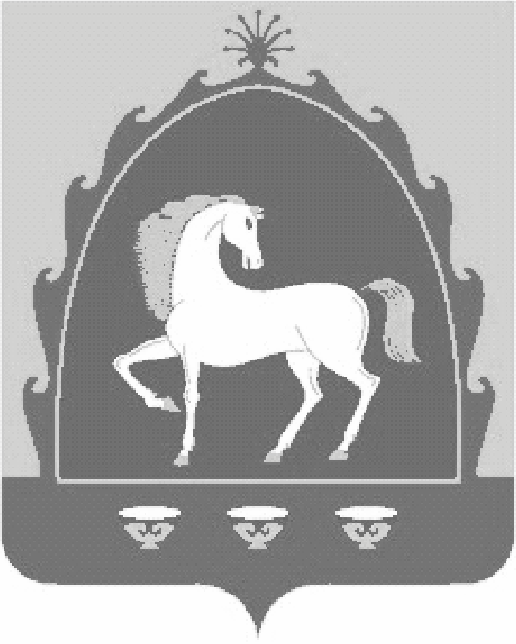 РЕСПУБЛИКА БАШКОРТОСТАН АДМИНИСТРАЦИЯ СЕЛЬСКОГО ПОСЕЛЕНИЯ ТЕМЯСОВСКИЙ  СЕЛЬСОВЕТ МУНИЦИПАЛЬНОГО РАЙОНА БАЙМАКСКИЙ РАЙОН453663, РБ, Баймакский район, с.Темясово, ул. Почтовая,6тел.: (34751) 4-83-36, 4-84-03E-mail: temys-sp@yandex.ruБОЙОРОК    12    июль    2021 й.     № 41    ПОСТАНОВЛЕНИЕ   12       июля     2021  г.Вид твердого топливаОбъем топлива, необходимый для отопления 1 кв.м. жилого помещения в месяцУголь 9,3 кг/кв.мДрова для отопления 1 группы длиной 2 м и более (береза, дуб, клен, вяз, ясень) 17,6 кг/кв.мДрова для отопления 2 и 3 группы длиной 2 м и более (ель, ива, липа, ольха, осина, сосна, тополь) 16,4 кг/кв.мБрикеты топливные (древесные, из отходов сельхозпродуктов, в том числе гречихи, подсолнечника и т.д., и иной биомассы) 12 кг/кв.м